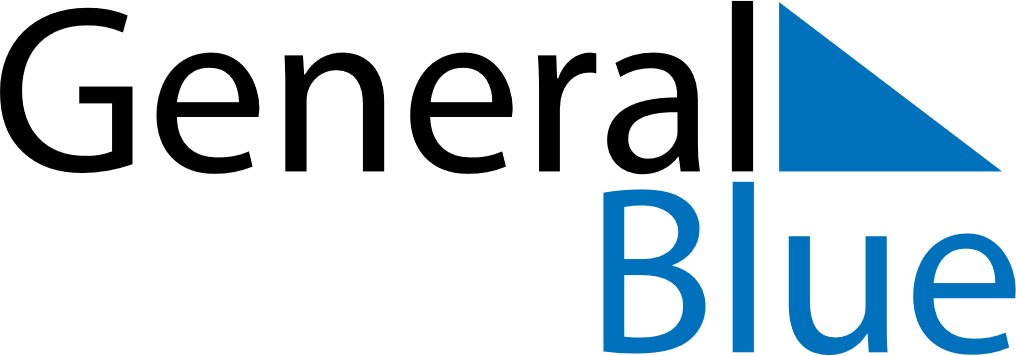 April 2020April 2020April 2020HondurasHondurasSundayMondayTuesdayWednesdayThursdayFridaySaturday1234567891011Maundy ThursdayGood Friday12131415161718Easter SundayDía de las Américas192021222324252627282930